AUSFÜHRUNGSRICHTLINIENZWEILAGIGES DACHSYSTEM, MECHANISCH BEFESTIGTNachfolgende Beschreibung für die Verlegung eines zirkulären IKO Dachsystems, in einem zweilagigen Dachsystem, mechanisch befestigt.Zirkuläre IKO-Dachsysteme bestehen aus den in dieser Richtlinie beschriebenen Produkten, einschließlich der genannten Befestigungsmittel und Befestigungsmethode. Die Anbringung der Systeme muss immer gemäß der geltenden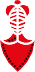 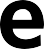 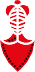 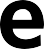 Regelung erfolgen (zum Beispiel für die Niederlande gemäß NEN-EN 1991-1-4+A1+C2:2011/NB:2011, NEN 6707, SBR 465.00 undNPR 6708:2013. Allgemeine Verarbeitungsrichtlinien finden Sie in der Fachlichen Leitlinie für geschlossene Dachsysteme, Version 2018).Die zirkulären IKO-Dachsysteme sollen am Ende ihres Lebenszyklus so weit wie möglich demontiert und von IKO gemäß den geltenden Bedingungen zurückgenommen werden können, wie im Rücknahmezertifikat beschrieben. Die Systeme sollten daher so weit wie möglich demontierbar sein. Nur wenn es für die Wasser- und Luftdichtheit unbedingt erforderlich ist, kann und darf die Dacheindeckung mit Elementen (Oberlichter, Details, usw.) verbunden werden, die nach heutigem Kenntnisstand im System nicht demontierbar sind.Die Schnittabfälle aller zirkulären IKO-Dachbahnen in diesen Systemen müssen getrennt gesammelt werden, damit sie von IKO recycelt werden können.Diese Richtlinie wurde nach bestem Wissen und Gewissen unter Berücksichtigung des derzeitigen technischen Kenntnisstandes und der Erfahrungen erstellt, ohne Garantien hinsichtlich verborgener Elemente und ohne Berücksichtigung von Technologien, die noch nicht ausreichend getestet wurden.ZWEILAGIGES DACHSYSTEM, MECHANISCH BEFESTIGTDAMPFSPERRSCHICHT:Der Untergrund muss sauber und trocken sein.Als Dampfsperre muss eine IKO base P3 T/F ATELIA 10.0 Dachbahn lose verlegt werden.Entfernen Sie die Klebebänder und verlegen Sie die Dachbahn lose im Halbsteinverband mit einem Mindestabstand zwischen den Querüberlappungen von ≥ 2 m mit einer Längsüberlappung von mindestens 80 mm, Querüberlappung von 100 mm. Die Dachbahn wird lose verlegt. Die Überlappungen und Verbindungen mit Brenner oder Heißluft luftdicht machen.Um eine gute Naht zu erhalten, muss immer ein Bitumenwulst von ≥5 mm Breite auf die Überlappung aufgebracht werden. Bis zur endgültigen Abdichtung ist ein provisorischer Ballast erforderlich.DÄMMUNG:Als Dämmung wird IKO Enertherm ATELIA verwendet, mechanisch befestigt.Die Platten müssen vor Witterungseinflüssen und Beschädigung geschützt werden, damit sie optimal funktionieren.Die IKO enertherm Dämmplatten sind sorgfältig mit Kunststofffolie verpackt, es wird jedoch empfohlen, die Dämmung bei langfristiger Lagerung zusätzlich vor Sonnenlicht und Regenwasser zu schützen.IKO Enertherm ATELIA wird in den Abmessungen 1200 x 1000 mm geliefert.Bei der Verlegung der IKO enertherm ATELIA Dämmung auf einer nicht durchgehenden Unterlage sind die maximale Spannweite und die Auskragung zu berücksichtigen.IKO enertherm ATELIA Dämmplatten können im Halbstein- oder Wildverband verlegt werden. Die Endfugen zwischen benachbarten Dämmplatten sollten immer um mindestens 20 cm versetzt sein. Wenn mehrere Dämmschichten verwendet werden, müssen die Nähte zwischen den Dämmschichten versetzt sein.Verlegen Sie die Dämmplatten immer an einander angrenzend. Öffnungen im Bereich von Anschlussdetails müssen nach der Verlegung mit PU-Schaum abgedichtet werden. Den überschüssigen Schaum nach dem Aushärten abschneiden. Stücke kleiner als 300 mm nur im mittleren Bereich des Daches einbauen.Bei einem profilierten Stahldach sollten die Längsnähte rechtwinklig zu den Rillen verlaufen.IKO Enertherm ATELIA wird mechanisch mit einer EUROFAST PP-Schrauben-/Tüllen-Kombination mit 4 Befestigungen pro Platte im Untergrund befestigt.DACHEINDECKUNG, FLACH:Die Unterlage ist eine IKO-Basis 360P60 ATELIA oder eine IKO-Basis P3 T/F ATELIA, mechanisch befestigt mit einer EUROFAST PP-Schrauben-/Tüllen-Kombination in Übereinstimmung mit den geltenden Vorschriften (z.B. für die Niederlande NEN-EN 1991-1-4+A1+C2:2011/NB:2011, NEN 6707, SBR 465.00 und NPR 6708:2013). NPR 6708:2013). Längsüberlappung 80 mm und Querüberlappung 100 mm für IKO base 360P60 ATELIA, IKO base P3 T/F ATELIA Längsüberlappung 120 mm, Querüberlappung 150 mm zur Erreichung einer temporären Abdichtung der Unterlage. Die Überlappungen und Anschlüsse von KO base P3 SBS T/F ATELIA können mittels Heißluft oder Brenner wasserdicht gemacht werden.Als Deckschicht wird IKO Carrara mit dem Brenner aufgebracht.IKO Carrara immer mit einem Kern verarbeiten. IKO Carrara muss immer vollflächig gebrannt werden, wobei sich ein gleichmäßiger Bitumenwulst von ca. 5 mm neben der Überlappung bildet. Überlappungen nicht separat brennen. Die Mindestlängsüberlappung beträgt 80 mm, die Mindestüberlappung an den Enden beträgt 100 mm bei einem mehrschichtigen System.DACHEINDECKUNG, AUFKANTUNGEN UND DETAILS:Dachränder, Aufkantungen und Details sollten vorzugsweise mit IKO Enertherm ATELIA Dämmplatten mit einer Mindestdicke gedämmt werden, die mit einer EURO-FAST PP-Schrauben-/Tüllenkombination befestigt werden.Die erste Schicht besteht aus IKO base P3 SBS T/F ATELIA. Sie wird mit EUROFAST PP-Schrauben-/Tüllen-Kombination mechanisch in der Unterkonstruktion befestigt.Überlappungen und Anschlüsse mit Brenner oder Heißluft luftdicht machen.Abschlussstreifen in ausreichender Breite, Typ IKO Carrara, mit Brenner aufbringen.In den Niederlanden muss der Abschlussstreifen in Situationen, die den Anforderungen von NEN6050 entsprechen, schwer entflammbar gemacht werden. Zu diesem Zweck wird IKO Carrara TECNO SN aufgetragen und in den Überlappungen mechanisch befestigt, Überlappungen und Anschlüssen mit Heißluft.Wenn die Dämmung von Dachrändern, Aufkantungen und Details aus technischen Gründen nicht möglich ist, wenden Sie sich bitte für eine technische Beratung an Ihren IKO-Ansprechpartner.EINBAU VON DACHDURCHDRINGUNGEN, ENTLÜFTUNGEN, ABFLÜSSEN USW.:Für Abläufe, Entlüftungen und andere Durchdringungen sind vorzugsweise IKO powergum drain prefab Dachdurchdringungen zu verwenden, die gemäß den Richtlinien verarbeitet werden.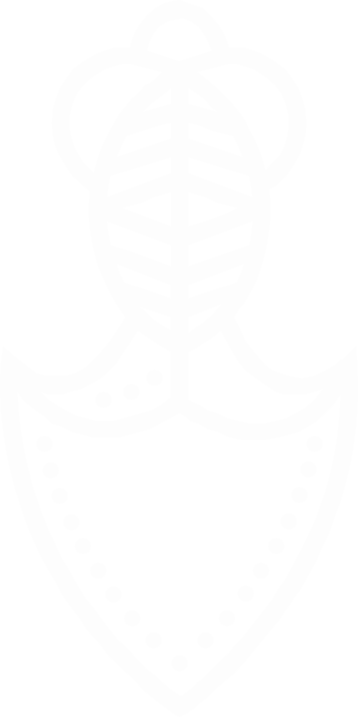 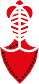 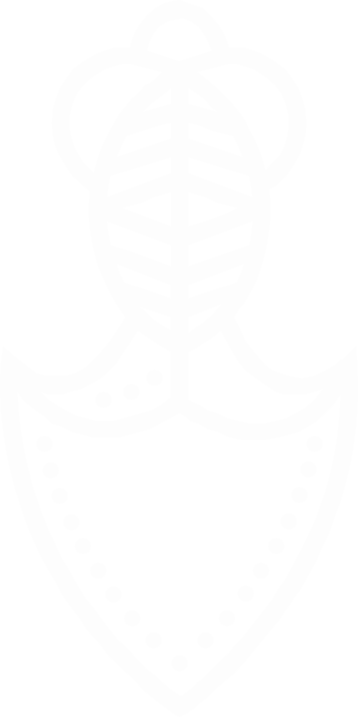 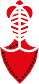 